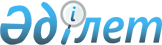 Об утверждении Инструкции по составлению текстов инструкций по применению лекарственного средства для специалистов и потребителей (аннотация-вкладыш) и внесении изменений в приказ и.о. Председателя Агентства Республики Казахстан по делам здравоохранения от 30 ноября 2000 года N 756 "Об утверждении Правил маркировки, оформления потребительской упаковки и инструкции для потребителя по применению лекарственного средства (аннотации-вкладыша)", зарегистрированного в Министерстве юстиции Республики Казахстан от 30 декабря 2000 года N 1346
					
			Утративший силу
			
			
		
					Приказ Министра здравоохранения Республики Казахстан от 17 февраля 2004 года N 160. Зарегистрирован в Министерстве юстиции Республики Казахстан 28 февраля 2004 года N 2722. Утратил силу приказом Министра здравоохранения Республики Казахстан от 2 ноября 2009 года № 634

      Сноска. Утратил силу приказом Министра здравоохранения РК от 02.11.2009 № 634 (порядок введения в действие см. п. 6).      В соответствии с  Законом Республики Казахстан "О лекарственных средствах" и в целях защиты прав потребителей, предоставления полной информации о безопасности, эффективности и качестве реализуемых и назначаемых лекарственных средств, разрешенных к медицинскому применению на территории Республики Казахстан, приказываю: 

      1. ( Утратил силу приказом Министра здравоохранения Республики Казахстан от 26 ноября 2007 года  N 697 (вводится в действие со дня его официального опубликования). 

      2. Внести в  приказ и.о. Председателя Агентства Республики Казахстан по делам здравоохранения от 30 ноября 2000 года N 756 "Об утверждении Правил маркировки, оформления потребительской упаковки и инструкции для потребителя по применению лекарственного средства (аннотации-вкладыша)", (зарегистрированного в Министерстве юстиции Республики Казахстан от 30 декабря 2000 года N 1346, опубликованного в журнале "Фармация Казахстана" от 1 апреля 2001 года, N 1) следующие изменения: 

      заголовок изложить в следующей редакции: 

      "Об утверждении Правил маркировки потребительской упаковки лекарственного средства"; 

      пункт 1 изложить в следующей редакции: 

      "Утвердить прилагаемые Правила маркировки потребительской упаковки лекарственного средства."; 

      пункт 2 исключить; 

      пункт 3 изложить в следующей редакции: 

      "Республиканскому государственному предприятию "Национальный центр экспертизы лекарственных средств, изделий медицинского назначения и медицинской техники" Министерства здравоохранения Республики Казахстан (Бердимуратова Г.Д.) при проведении экспертных работ по регистрации лекарственных средств руководствоваться Правилами маркировки потребительской упаковки лекарственного средства, утвержденными настоящим приказом"; 

      В Правилах маркировки потребительской упаковки и инструкции для потребителя по применению лекарственного средства (аннотации-вкладыша), утвержденных указанным приказом: 

      заголовок изложить в следующей редакции: 

      "Правила маркировки потребительской упаковки лекарственного средства"; 

      в пункте 2: 

      в абзаце первом слова "и инструкции для потребителя (аннотации-вкладыша)" исключить; 

      подпункт 3) исключить; 

      главу 4 исключить. 

      3. Контроль за исполнением настоящего приказа возложить на вице-министра здравоохранения А. Айдарханова. 

      4. Настоящий приказ вводится в действие с момента государственной регистрации в Министерстве юстиции Республики Казахстан. 

         Министр Утверждена           

приказом Министра здравоохранения 

Республики Казахстан       

от 17 февраля 2004 года N 160   Инструкция        по составлению текстов инструкций по применению 

лекарственного средства для специалистов и потребителей 

(аннотация-вкладыш)        Сноска. Инструкция утратила силу приказом Министра здравоохранения Республики Казахстан от 26 ноября 2007 года  N 697 (вводится в действие со дня его официального опубликования) (см.  п.1 ). 

               Приложение 1          

к Правилам составления     

текстов инструкций по применению 

лекарственного средства для   

специалистов и потребителей   

(аннотация-вкладыш)       УТВЕРЖДЕНА          

приказом Председателя Комитета 

фармации, фармацевтической и  

медицинской промышленности   

Министерства здравоохранения  

Республики Казахстан      

от "___"__________ 200__ года 

N ________          Инструкция по применению 

лекарственного средства для потребителей 

(аннотация-вкладыш) ТЕКСТ ИНСТРУКЦИИ 

         Приложение 2          

к Правилам составления     

текстов инструкций по применению 

лекарственного средства для   

специалистов и потребителей   

(аннотация-вкладыш)       УТВЕРЖДЕНА           

приказом Председателя Комитета 

фармации, фармацевтической и  

медицинской промышленности   

Министерства здравоохранения  

Республики Казахстан      

от "___"__________ 200__ года 

N ________          Инструкция по применению 

лекарственного средства для специалистов ТЕКСТ ИНСТРУКЦИИ 
					© 2012. РГП на ПХВ «Институт законодательства и правовой информации Республики Казахстан» Министерства юстиции Республики Казахстан
				